السيرة الذاتية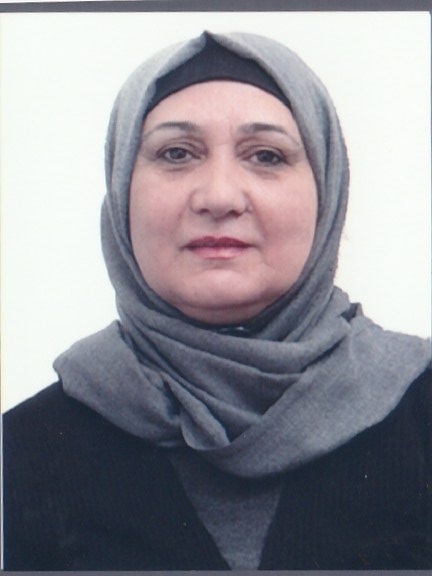 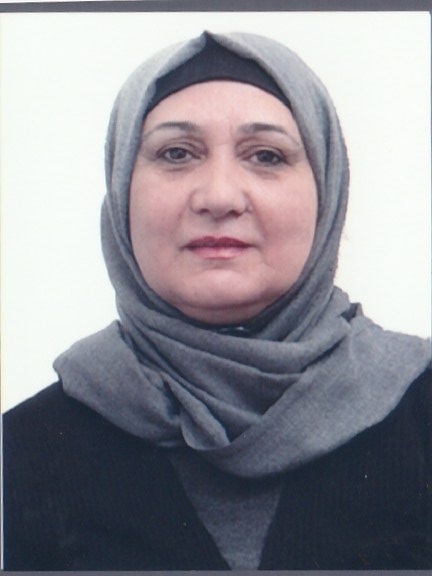 الاســــــــــــم:  د.غادة سعدالدين محمدصالح يحيى الدباغ         تاريخ الميـلاد: 8/ 3 /1960مكان الولادة:	الموصلالحالة الزوجية: متزوجةعـــــدد الأولاد: لايوجدالــتـخـصـص: دكتوراه فلسفة اللغة والترجمةالـمنصب:  تدريسيةالدرجة العلمية:  مدرسعنوان العمل:  جامعة الموصل / كلية الادارة ولاقتصاد / قسم ادارة المؤسسات السياحية والفندقيةهاتف العمل: لايوجدالموبايل:  07701699883البريد الإلكتروني: ghadaaldabbagh60@gmail.com   رابط الصفحة الشخصية:  التخصصات المهتم بها:علم  اللغة الانكليزية والترجمة / السياحةأولاً: المؤهلات العلميةثانياً: التدرج الوظيفي ثالثاً: التدريس الجامعيرابعاً: المقررات الدراسية التي قمت بتدريسهاخامساً: (اطروحات الدكتوراه، رسائل الماجستير) التي أشرفت عليهاسادساً: المؤتمرات والندوات العلمية التي شاركت فيهاسابعاً: الأنشطة العلمية الأخرىثامنا: المشروعات البحثية فى مجال التخصص لخدمة البيئة والمجتمع أو تطوير التعليمتاسعا: عضوية الهيئات العلمية المحلية والدوليةمسؤولة الشؤون العلمية والترقيات العلمية في كلية التربية الرياضية منذ 1981 – 1996مديرة مكتب عميد كلية التربية الرياضية منذ 1989 – 1995عضوة هيئة ادارية في نادي الفتاة الرياضي في نينوى منذ 1993 – 1997مسؤولة المالية في نادي الفتاة الرياضي في نينوى منذ  1994 – 1997رئيسة نادي الفتاة الرياضي في نينوى منذ     1997 – 2004مقررة قسم العلوم المالية والمصرفية 2006 – 2007مسؤولة وعضوة لجنة امتحانية ولعدة سنوات 2000 – ولحد الانعضوة لجنة الارشاد في قسم العلوم المالية والمصرفية من العام 2000 ولحد العام 2017مسؤولة لجنة تدقيق درجات طلبة قسم ادارة المؤسسات السياحية والفندقية من 2017 ولحد الانمسؤولة وعضوة لجنة امتحانية في قسم العلوم المالية والمصرفية منذ العام  2000 – ولغاية 2017   عضوة في لجنة مناقشات بحث التخرج للمرحلة الرابعة ولعدة سنواتعضوة في اللجنة العلمية في قسم ادارة المؤسسات السياحية والفندقية للعام 2018 – 2019 عضوة ومسؤولة لجنة الارشاد في القسم للعام 2017- ولحد الان عضوة لجنة تحويل النظام الدراسي المعمول به في القسم من النظام السنوي الى نظام الكورسات 2017-2018مسؤولة تدقيق الدرجات في القسم 2017- 2018مسؤولة تدقيق الدرجات في القسم 2018- 2019عاشراً: كتب الشكر، الجوائز وشهادات التقديرحادي عشر: الكتب المؤلفة أو المترجمةثاني عشر : اللغــاتالعربيةالانكليزية            ملاحظة: يتم تسليم نسخة على CD.الدرجة العلميةالجامعةالكــليــــةالتاريخبكالوريوسجامعة الموصلالاداب1981الماجستيرجامعة الموصلالاداب2000الدكتوراهجامعة الموصلالاداب2006أخرى///تالوظيفةالجهةالفترة من - الى1م. ملاحظجامعة الموصل / كلية التربية الرياضية1981 - 19992مدرس مساعدجامعة الموصل/ كلية الادارة والاقتصاد2000- 20063مدرس جامعة الموصل/ كلية الادارة والاقتصاد2006 - 2019456تالجهة (المعهد / الكلية)الجامعةالفترة من - الى1كلية الادارة والاقتصاد للاقسام التالية:-قسم العلوم المالية والمصرفيةجامعة الموصل2000 - 2017  2– قسم الاقتصادجامعة الموصل2000 - 20183- قسم المحاسبةجامعة الموصل2000 - 20184– قسم ادارة الاعمالجامعة الموصل2000 - 20125– قسم ادارة المؤسسات السياحية والفندقيةجامعة الموصل2017 – 2019678تالقســـمالمـــــادةالسنـــــة1العلوم المالية والمصرفيةقراءات مالية/ مرحلة اولى2000- 2017 2العلوم المالية والمصرفيةلغة انكليزية /دبلوم- ماجستر – دكتوراه2006 – 2014 3المحاسبةمراسلات محاسبية / مرحلة اولى2000 – 2006 4المحاسبةمراسلات محاسبية / مرحلة اولى2015 – 20165المحاسبةلغة انكليزية / ماجستير- ودكتوراه2006 – 2010 5المحاسبةلغة انكليزية /  دبلوم – ماجستير – ودكتوراه2018 – 2019 6الاقتصادقراءات اقتصادية / مرحلة اولى 2000- 2012 7الاقتصادلغة انكليزية / مرحلة ثانية2015 – 20168الاقتصادلغة انكليزية / ماجستير – دكتوراه2006 – 20149الاقتصادلغة انكليزية / ماجستير – دكتوراه – دبلوم2018 – 201910الادارة قراءات ادارية / مرحلة اولى2015 – 201611الادارةلغة انكليزية /ماجستير – دكتوراه2006 – 201212ادارة المؤسسات السياحية والفندقيةلغة انكليزية للمراحل الدراسية في القسم2017 – 2019تاسم الأطروحة أو الرسالةالقســـمالسنــة1234567تالعنوانالسنــةمكان انعقادهانوع المشاركة 
( بحث / بوستر حضور)1ندوة حول القطاع التجاريالقطاع  والمصرفية حول القطاع التجاري 20072007كلية الادارة والاقتصاد قسم العلوم المالية والمصرفية حضور2ندوة حول الازمة المالية2008كلية الادارة والاقتصاد قسم العلوم المالية والمصرفيةحضور3ندوة حول القطاع المصرفي2009كلية الادارة والاقتصاد قسم العلوم المالية والمصرفيةحضور4ندوة حول الاستثمار2010كلية الادارة والاقتصاد قسم العلوم المالية والمصرفية حضور5ندوة حول تقييم نوعية الترجمةنيسان2013كلية الادابالمشاركة بالبحث الموسوم(An Assessment Of Translating Abstracts In Administrative And Economic Researches).6ندوة قضايا معاصرة في اللغة والترجمةايار 2013كلية الحدباء الجامعةالمشاركة بالبحث الموسوم(Problems of Translating Adjective Sequence in Marketing Texts from Arabic into English)7ورشة العمل المشتركة الموسومة "التسويق الدوائي في محافظة نينوى/الواقع وسبل النهوض"تشرين الثاني2018كلية الادارة والاقتصاد وكلية الصيدلةمشاركة بورقة عمل8المشاركة بالدورة التدريبية الموسومة ”مهارات كتابة  مقترحات المشاريع/ Skills of writing proposals of projects17- 18/12/2018كلية الادارة والاقتصاد/ قسم الادارة الصناعية ووحدة التعليم المستمر وبالتعاون مع مركز نينوى للاستشارات والبحوث مشاركة 9المشاركة بالورقة "رؤية ادارية لواقع تجارب المدارس الاهلية في محافظة نينوى"27/12/ 2018كلية الادارة والاقتصاد/ قسم ادارة الاعمال بالتعاون مع مجموعة مدارس الاوائل الاهليةمشاركة بورقة عمل داحل الكليةخارج الكلية1- ترجمة  دليل الكلية لعدة سنوات لتقديمه الى رئاسة الجامعة والوزارة .2– تقييم ملخصات البحوث العلمية باللغة الانكليزية لغرض نشرها في مجلة الكلية (تنمية الرافدين ) ولعدة سنوات .3– ترجمة الوثائق لخريجي الكلية والمواد الدراسية والتقارير المطلوبة للكلية وبشكل دوري4- المشاركة في دورات التعليم المستمر في الكلية كمحاضر5- المشاركة في دورات التأهيل لطلبة المرحلة الرابعة في اللغة الانكليزية المستمر في الكلية كمحاضر6- لجنة تحويل النظام الدراسي المعمول به في القسم من النظام السنوي الى نظام الكورسات 2017-20187- عضوة ومسؤولة اللجنة الامتحانية منذ العام 2000 ولحد الان8- مسؤولة تدقيق الدرجات في القسم 2017- 20189- مسؤولة تدقيق الدرجات في القسم 2018- 201910- عضوة لجنة الارشاد في القسم للعام 2017-2018  11- مسؤولة لجنة الارشاد في القسم للعام 2018-2019  12- عضوة اللجنة العلمية للعام 2018- 2019تأسم البحثمحل النشرالسنة1البحث الموسوم: ( تقدير دوال صادرات السلع الزراعية الرئيسية في بلدان نامية مختارة للمدة( 70-97)منشور في مجلة تنمية الرافدينالمجلد 67/ العدد 24 / 2002)2البحث الموسوم: ( العولمة والتحرر: تأثيرات على علاقات الاقتصاد العالمي والفقر)منشور في مجلة المستقبل الاقتصاديالعدد الرابع –نيسان 20013البحث الموسوم( Problem of Translating                 Adjectives Sequence in Marketing Texts from Arabic into English)منشور في مجلة آداب الفراهيدي/ كلية الاداب/ جامعة تكريتالجزء الاول العدد(35)ايلول 20184البحث الموسوم                         (An Assessment Of           Translating Abstracts In Administrative         And Economic Researches).مقدم الى مجلة كلية التربية لغرض النشر2018/2019 5البحث الموسوم                      "British- American English” Synonyms In Tourism Language and Their Effect on Listener’s Understanding”.  مسجل ضمن الخطة السنوية في القسم2018/2019   6تكتاب الشكر او الجائزة أو الشهادة التقديريةالجهة المانحةالسنة1شكر وتقدير للجهود المبذولة في العمل الاداريعميد الكلية19832شكر وتقدير في تهيئة سجلات الخدمة عميد الكلية19843شكر وتفدير للجهود المبذولة في تنظيم القاعات وادخال التقنيات الحديثة  عميد الكلية  19854شكر وتقدير للجهود المبذولة في تنظيم قبول الطلبة للعام 1985 وزير التعليم العالي والبحث العلمي19855شكر وتقدير للجهود المبذولة والمضاعفة في العمل وانجاز المعاملات بشكل سريع وبدقة عميد الكلية19866شكر لتهيئة سجلات الخدمة عميد الكلية19867شكر وتقدير في العمل لانتهاء العام الدراسي 1988معاون العميد19888شكر وتقدير للجهود المبذولة والعطاء المتميز في العمل معاون العميد19899تكريم بمبلغ 50 دينار عميد الكلية198910شكر وتقدير اقامة معرض الفنون التشكلية عميد الكلية199011شكر وتقدير للجهود المبذولة في نادي الفتاة من رئيسة نادي الفتاة الرياضي‘’’’’رئيسة نادي الفتاة الرياضي 199312شكر وتقدير للعمل كمديرة مكتب العميد  عميد الكلية199313شكر وتقدير للجهود المبذولة في اعمال السكرتارية من عميد الكلية 199414شكر وتقدير للجهود المبذولة في تحضير الندوة العلمية عميد الكلية 199615شكر وتقدير في عيد تأسيس الجامعة الثلاثين عميد الكلية199716شكر وتقدير في تخرج الدورة الحادي والثلاثون لطلبة الجامعة مساعد رئيس الجامعة199717تثمين جهود لنادي الفتاة الرياضي رئيس الجامعة199918شكر وتقدير للجهود المبذولة في نادي الفتاة الرياضي رئيسة نادي الفتاة الرياضي200019شكر وتقدير للجنة جرد المكتبة عميد الكلية200120شكر وتقدير انتهاء اعمال اللجنة الامتحانية  عميد الكلية200321شكر وتقدير للجهود المبذولة في انجاح ندوة قسم العلوم المالية والمصرفية عميد الكلية200722شكر وتقدير للجهود المبذولة لفترة العمل كمقررة القسم عميد الكية200723تثمين جهود للجهود المبذولة في مهام جرد الموجودات والمطابقة لعام 2006 عميد الكلية200724شكر وتقدير للجهود المبذولة في الندوة العلمية لقسم العلوم المالية والمصرفية عميد الكلية200825شكر وتقدير للجهود المبذولة في اللجنة الامتحانية للدراستين العليا والاولية الصباحية والمسائية للعام 2006-2007 عميد الكلية200826شكر وتقدير لانتهاء عمل رئيس القسم ولتعاون الاساتذة معه طيلة فترة رئاسته للقسم عميد الكلية200927شكر وتقدير للجهود المبذولة في اللجنة التحضيرية للندوة العلمية في القسم في 23/12/2009 رئيس الجامعة201028شكر وتقدير لاكمال اعمال اللجنة الامتحانية لنصف السنة 2010-2011 عميد الكلية201029شكر وتقدير للجهود المبذولة في ترجمة عناوين المواد الدراسية للوثائق وترجمة بعض التقارير المطلوبة بشكل دوري   عميد الكلية201030شكر وتقدير للجهود المبذولة في اعداد دليل الكلية وتوزيعه على جهات عديدة في الوزارة عميد الكلية201131شكر وتقدير لانهاء اعمال لجنة الدراسات الاولية والعليا عميد الكلية201132شكر وتقدير للجهود المبذولة في امتحانات الدور الاول والثاني والتكميلي عميد الكلية201333شكر وتقدير لمراجعة ملخصات اللغة الانكليزية لبحوث المؤتمر الخامس للكلية عميد الكلية201334شكر وتقدير للجهود المبذولة في اعمال اللجنة الامتحانية لقسم العلوم المالية والمصرفيةعميد الكلية201735شكر وتقدير للجهود المبذولة خلال فترة الامتحانات للعام الدراسي 2017/ 2018. ومنح قدم شهر واحد لاغراض العلاوة والترفيعرئيس الجامعة11/10/201836شكر وتقدير للجهود المبذولة في اعمال اللجان الامتحانية للعام 2018رئيس الجامعة31/12/201837شهادة تقديرية لمشاركة اندية الفتاة الرياضي في بطولة اندية الفتاة النسوية في ايران من اللجنة الاولمبية200238شهادة تقديرية للمشاركة في ندوة كلية الاداب (تقييم نوعية الترجمة) كلية الاداب201339شهادة تقديرية للمشاركة في ندوة كلية الحدباء الجامعة (قضايا معاصرة في اللغة والترجمة) كلية الحدباء الجامعة201340شهادة مشاركة باعمال ورشة العمل المشتركة والموسومة "التسويق الدوائي في محاظة نينوى / الواقع وسبل النهوض"كلية الادارة والاقتصاد وكلية الصيدلة201841شهادة مشاركة بالتدورة التدريبية الموسومة ( مهارات كتابة مقترحات المشاريع / Skills of writing proposals of projectsكلية الادارة والاقتصاد / قسم الادارة الصناعية ووحدة التعليم المستمر وبالتعاون مع مركز نينوى للاستشارات والبحوث ( (NCCR 201842شهادة تقديرية  بالمشاركة في الندوة الموسومة (رؤية ادارية لواقع تجارب المدارس الاهلية في محافظة نينوى.قسم ادارة الاعمال/ كلية الادارة والاقتصاد بالتعاون مع مجموعة مدارس الاوائل الاهلية2018تأسم الكتابسنة النشر1تأليف معجم                                     “Dictionary For Tourism & Hotels Vocabularies”  مقدم ضمن خطة القسم ولم ينشر لحد الان23456